What will we be learning?Metals and Non-Metals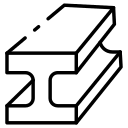 Why this? Why now?Previous Learning Particle Model, Separating MixturesFuture Learning KS3 - Acids and Alkalis, Earth StructureGCSE – Atomic Structure and BondingEnquiry ProcessesAnalyse Patterns, Draw conclusions, Present data, Justify opinions, Collect data, Present data, Plan variablesKey Words:MetalNon-MetalSonorousDuctileConductorInsulatorMalleablePeriodic TableOxidationDisplacement ReactionReactivity SeriesChemical ReactionPropertyWhat will we learn?The properties of metals of non-metalsLinking the properties of a metal or a non-metal to its usesGiven the names of an acid and a metal, work out the name of the salt produced when they reactDeduce a rule from data about which reactions will occur or not, based on the reactivity seriesMisconceptions in this topicOxygen gas has no mass – when a metal reacts with oxygen from the air, a metal oxide is formed and the mass of the oxygen is added to the metalAll metals are magnetic – only Iron, Nickel and Cobalt are magneticWhat will we learn?The properties of metals of non-metalsLinking the properties of a metal or a non-metal to its usesGiven the names of an acid and a metal, work out the name of the salt produced when they reactDeduce a rule from data about which reactions will occur or not, based on the reactivity seriesMisconceptions in this topicOxygen gas has no mass – when a metal reacts with oxygen from the air, a metal oxide is formed and the mass of the oxygen is added to the metalAll metals are magnetic – only Iron, Nickel and Cobalt are magneticKey Words:MetalNon-MetalSonorousDuctileConductorInsulatorMalleablePeriodic TableOxidationDisplacement ReactionReactivity SeriesChemical ReactionPropertyWhat opportunities are there for wider study?CareersMetallurgist   Jeweller   Plumber   Structural Engineer   Aerospace Engineer   STE(A)M https://highcliffe.sharepoint.com/sites/LearnSTEMWhat opportunities are there for wider study?CareersMetallurgist   Jeweller   Plumber   Structural Engineer   Aerospace Engineer   STE(A)M https://highcliffe.sharepoint.com/sites/LearnSTEMKey Words:MetalNon-MetalSonorousDuctileConductorInsulatorMalleablePeriodic TableOxidationDisplacement ReactionReactivity SeriesChemical ReactionPropertyHow will I be assessed?End of topic assessment How will I be assessed?End of topic assessment Key Words:MetalNon-MetalSonorousDuctileConductorInsulatorMalleablePeriodic TableOxidationDisplacement ReactionReactivity SeriesChemical ReactionProperty